Ms. Brittany & Ms.Hannah’s wONEderful OnesWeek Of: December 10th-15th Lesson: Winter around MeBible Verses: “God made the winter (Psalm 74;17)” Color: RED Number: 1 Shape: Heart Letter: Aa        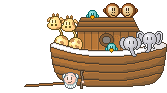 MondayTuesdayWednesdayThursdayThursdayFridayArtTissue paper snowMitten paintingGolf ball paintingEasel markersEasel markersCotton collageBooks & ListeningMitten puppetsBrown bear brown bearReading in the snowBlanket booksSamuels new coatSamuels new coatBlock CenterSnow playIce fishingBuilding warm housesWinter bearsIce skatingIce skatingHome-livingWinter dress upIce skatingPlaying in the snowCooking snowCooking warm foodsCooking warm foodsMusicWinter rideIm a little snow manWhite streamersRice shakersRice shakersSnowball rollingPuzzles/ ManipulativesSnow playdoughWinter objectsSnowball fill & dumpFlannel snowmenSnowman puzzleSnowman puzzleKindness Curriculum:     Self-controlThe great predictorPotion lotionThe anger poemChoo Choo gameChoo Choo gameStress reducer